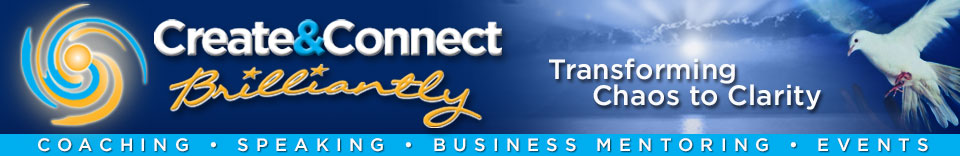 PRE-PROGRAM QUESTIONNAIREBetsy wants to make things easy and efficient for the people she serves.  This form ensures that she has as much information as possible before working to customize the best presentation to fit your specific needs. Please complete this questionnaire and return with any additional marketing materials prior to your first consultation call with Betsy. Thank you so much for making good communication a priority.PLEASE NOTE: All information provided should reflect Betsy’s speaking agreement. A change or addition on this form does NOT constitute a change to the agreement and MUST be requested and approved in writing by the speaker.Organization: ___________________________________________________________Address: _______________________________________________________________Website: _______________________________________________________________Date of Betsy’s Program: __________________________________________________1. Primary Contact Person prior to event:Name: __________________________________ Title: ________________________Office phone: _______________________Cell phone: _________________________Fax Number: ___________________________________E-mail: ________________________________________2. Primary Contact Person at the event (if different than above):Name: __________________________________ Title: ________________________Office phone: _______________________Cell phone: _________________________Fax Number: ___________________________________E-mail: ________________________________________LOGISTICAL INFORMATION1. What is the conference/event theme or focus? _______________________________2. What is happening immediately BEFORE Betsy’s presentation? _________________3. What is happening immediately AFTER Betsy’s presentation? ___________________4. What speakers have you had in the past? ___________________________________5. Who else is speaking at this event? _______________________________________AUDIENCE PROFILE6. Number attending Betsy’s program: _____________ ___% male _________ % female7. Average age: ________________ age range: ____________________8. Who will be attending (i.e., executives, managers, employees, customers, clients)? ____________________________________________________________________________________________________________________________________________9. Spouses invited? ____________ If so, will they be encouraged to attend Betsy’s presentation? _____10. Anything else Betsy should know about this audience? _______________________ORGANIZATION OVERVIEW11. Please provide a brief description of your organization (primary product or service, most important benefits you offer your customers/members, unique features of your service, major competitors, major strengths/weaknesses, major competitors, etc.): _______________________________________________________________________________________________________________________________________________________________________________________________________________12. Who is your organization’s target market? ______________________________________________________________________BETSY’S PROGRAM13. What are your three most important outcomes expected from Betsy’s presentation?a._____________________________________________________________________b._____________________________________________________________________c._____________________________________________________________________14. What ideas/skills do you want your group to retain from Betsy’s presentation? __________________________________________________________________________________________________________________________________________________________________________________________________________________15. Would you like Betsy to provide you with free articles and videos that you could share with your audience for several weeks after the event to ensure longer-lasting results?____________________________16. Rank in order of importance to your audience: entertainment, content, motivation.1. _______________________2. _______________________3. _______________________17. Check the areas you would like Betsy to integrate into her presentation:____leadership ___relationships ____energy vampires ____teamwork____EFT ___social media ____creativity ____quick mood lifters____ aging gracefully ___resiliance ____attitude ____life balance____customer service ___communication ____grief _otherCompleted by (signature): ______________________________________________________________________Printed Name: ______________________________________________________________________Title: ______________________________________________________________________Company: ______________________________________________________________________Phone: _________________________ Email: ________________________________Date: ________________________________Please return this form to Betsy by email: betsy@CreateandConnectBrilliantly.com